TOREK, 2. 6. 2020 (6. a)Dragi 6 a!Še naše zadnje priprave na pouk na daljavo. Jutri se pa vidimo.  Pazite na urejenost zvezkov in delovnih zvezkov! Kakšen se vam je zdel Harry Potter? Bi prebrali knjige? Vaša učiteljica jih je, vseh 8 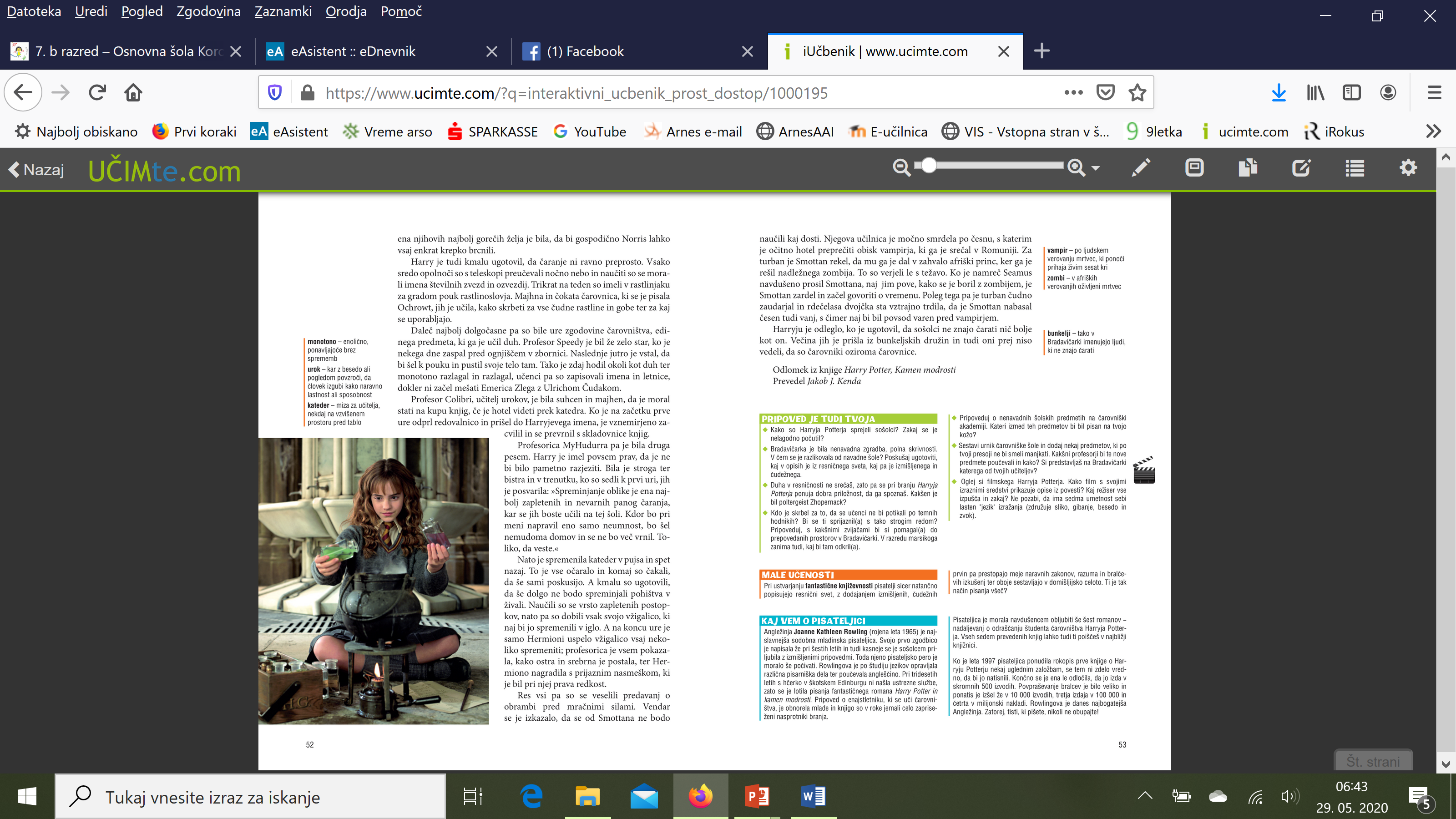 Vaša naloga danes pa je, da odgovorite na prvih 6 vprašanj iz razdelka 'Pripoved je tudi tvoja'. Če želiš pa preberi tudi 'Male učenosti' in o pisateljici J. K. Rowling. Komaj čakam, da jutri v živo pregledamo vaše odgovore!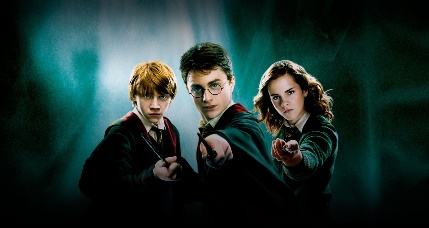 Pozdravček!Učiteljica Urša 